Current Mirror and Current Limiter Based High Performance Voltage Level ShifterDr.D. Sri Hari [1], Dr P. Bhuvaneswari [2], Dr D. Himabindu [3], Dr P. Sasikiran [4]Professor [1], Associate Professor [2], Assistant Professor [3], Professor [4]Department of Electronics and Communication Engineering, SVCET(Autonomous), Chittoor. mail id: dsri_hari@rediffmail.com [1], lcrbhuvana@gmail.com [2]        Department of Electrical and Electronics Engineering, SOET, SPMVV, Tirupati, sribindu262004@gmail.com [3]       Department of Electrical and Electronics Engineering, Raghu Engineering College (Autonomous), Visakhapatnam                             Mail id: psasikiran9@gmail.com [4]Abstract-The paper presents a high-performance voltage level shifter design based on a current mirror and current limiter circuit. The proposed circuit can shift a low voltage level signal to a high voltage level signal with low power consumption and high-speed operation. The current mirror circuit is used to generate a reference current, which is then compared with the input current using a current limiter cir- cuit to control the output voltage. The proposed design achieves a wide voltage range and a high output impedance, making it suitable for various applications, including low- power and high-speed applications. Simulation results demonstrate the effectiveness of the proposed design in terms of low power consumption, high speed, and excellent performance. The proposed circuit can be implemented in various technology nodes, making it a promising solution for future integrated circuits.Keywords-Current limiter, Delay, IoT application, Level shifter, Power consumption.I.INTRODUCTIONEXISTING SYSTEMThe most common current-limiters are implemented to have a voltage drop from too high for their low-voltage sup- ply rails. The design with a lower voltage drop is the better fit. In many cases where the supply voltages need the inter- nal current-limiters, they are usually built using current sen- sors, control circuits, and pass transistors. The current sen- sors are the simple low-value resistors built up with MOS transistors.The circuit current limiters MN1 and MN2 MOS transistors weaken the current contention of the pull-up network. When the voltage input VIN is at voltage low to voltage high tran- sition, MOS transistor MN5 makes pull-down ON.This will invert the output by MN8-MP4 inverter with full swing output voltage VOUT. At VIN high to low voltage transition the possible short circuit current at the output in- verter can increase. To avoid another pair of current limiters MN3-MN4 have introduced.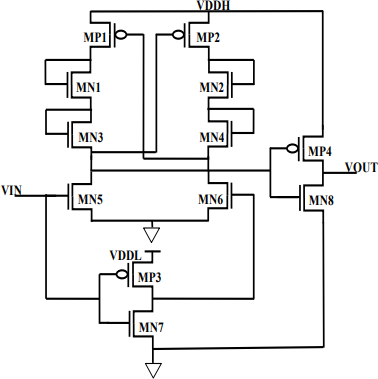 Fig. 1. DCVS Level ShifterVIN is logic ‘1’, i.e.as low as 0.15V, then MOS transistor MN5 turns ON and VDDL inverter MP3-MN7 produces a strong logic ‘0’, will make MN6 OFF.When MN6 is ON the driving inverter MP4-MN8 produces the strong logic ‘1’, i.e. 1.25V through the pull-up MP4 ON.When the voltage swing is low in the main conversion stage and the current is limited through the current limiters MN1- MN2 and MN3-MN4 the better power consumption and delay could be able to achieve.DisadvantagesHigh delayHigh power consumptionPROPOSED METHODThe proposed level shifter circuit consists of two voltage levels one is low voltage level (VDDL) another high voltage level (VDDH), here we are able to achieve the better power consumption and delay when compared to existing voltage level shifter.The proposed level shifter is designed by using current mirror and current limiter circuit. Current limiter circuit is used to limit the current flow and avoid the short circuit path.The simple current mirror circuit is designed by connecting the drain terminal of PMOS or NMOS to the gate terminal of the same transistor.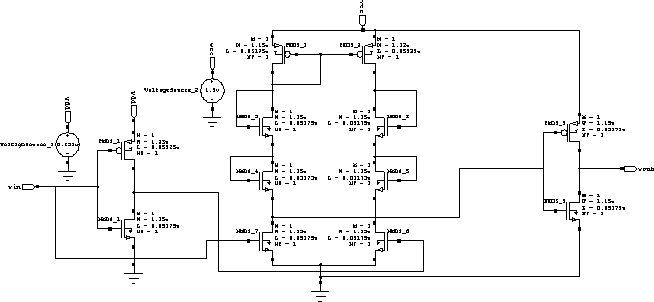 Fig 2.Proposed MethodThe current in one transistor will exactly mirror that of the second, assuming that both transistors are accurately matched. It will provide the constant current.Here input supply voltage in the range of 0.29v to 0.4 v can able to achieve up to the high voltage level 1.5v.When VIN is logic ‘1’, then NM7 transistor is on NM6 is off .Here the current limiter is avoid the short circuit path and power consumption of the level shifter and delay can be achieved.LITERATURE SURVEYThe LS “An Ultra-Low Voltage-Level Shifter Using Re- vised Wilson Current Mirror for Fast and Energy-Efficient Wide-Range Voltage Conversion from Sub-Threshold to I/O Voltage” is a Wilson current mirror model. Wilson current mirror involves an input controlled diode and feedback con- trol makes LS accomplishes small propagation delay and less power dissipation for wide voltage conversion from below threshold to I/O range. It additionally utilizes “Mixed-device and Inverses narrow width device” sizing to improve the overall delay and power.Summary: From this article, sizing is used to improve the overall delay and power.The LS entitled “Low-Power Level Shifter for Multi Supply Voltage Designs is a modified DCVSL architecture” is the DCVSL model. In this paper novel, low-power LS for vigorous voltage shifting from the near or sub-threshold to the above threshold voltage is proposed. The design exploits design strategies to limit energy and static power. Because of these highlights, the proposed LS exhibit lower static power and energy.Summary: From this article, Level shifter exhibit lower static power and energy.IV.RESULTS AND DISCUSSION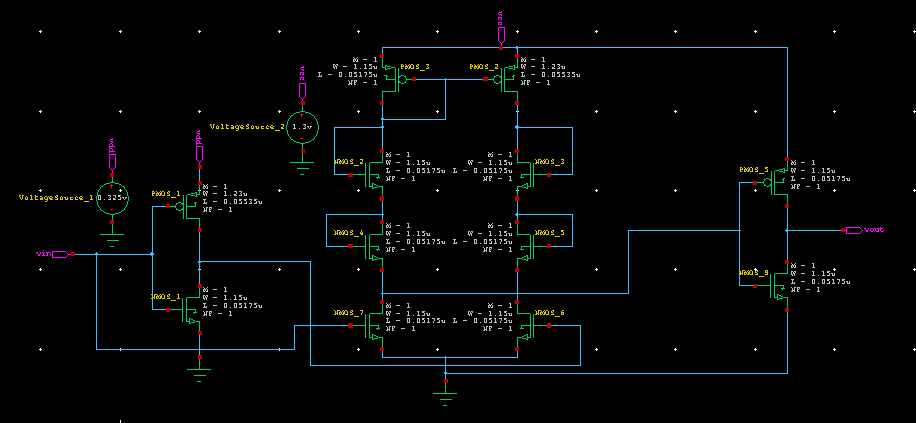 Fig 3.Schematic of proposed Schmitt trigger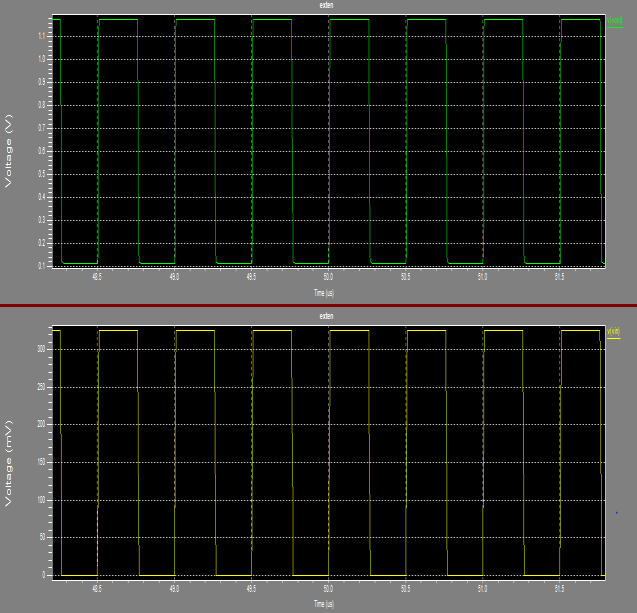 Fig 4.Simulated output of differential pair of the proposed Schmitt triggerTable 1:Comparision Between Existing and Proposed Level ShifterCONCLUSION:The proposed current mirror and current limiter based high performance voltage level shifter circuit is designed by using 45nm CMOS technology to perform the voltage level shifting from 0.3V to 1.4V. The results prove that the pro- posed circuit comfortably shifts at low power consumption. The proposed design can be as robust because of the wide conversion range as well as meeting all the requirements of IOT requirements.REFERENCES:D. Blaauw et al., “IoT design space challenges: Circuits and systems,” 2014 Symposium on VLSI Technology: Di- gest of Technical Papers, 2014, pp. 1-2.R. G. Dreslinski, et al, “Near-Threshold Computing: Reclaiming Moore's Law Through Energy Efficient Inte- grated Circuits,” in Proceedings of the IEEE, vol. 98, no. 2, pp. 253-266, Feb. 2010.Jun Zhou et al, “An Ultra-Low Voltage Level Shifter Using Revised Wilson Current Mirror for Fast and Energy- Efficient Wide-Range Voltage Conversion from Sub-Threshold to I/O Voltage,” IEEE transactions on circuits and systems, vol. 62, Issue 3, March 2015.Marco Lanuzza et al, “Low-Power Level Shifter for Multi-Supply Voltage Designs,” IEEE transactions on cir- cuits and systems, vol. 59, Issue 12, pp.922-926, Dec 2012.Marco Lanuzza et al, “Fast and Wide Range Voltage Conversion in Multisupply Voltage Designs,” IEEE transac- tions on VLSI systems, vol. 23, Issue 2, pp.388-391, Feb 2015.Srinivasulu Gundala et al, “High Speed Energy Efficient Level Shifter for multi Core Processors,”International Con- ference on Circuits, Communication, Control and Compu- ting, Banglore, India, 21-22 November 2014, pp 393-397.PARAMETEREXISTING METHODPROPOSED METHODPower6.23155.991Dealy2.95260.5466Area1212